SRI VENKATESWARA COLLEGE OF ENGINEERING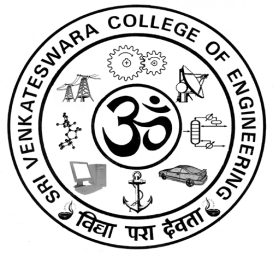 Autonomous-Affiliated to Anna University, Chennai                Pennalur, Sriperumbudur Taluk 602 117Office of the Dean Research Data Sheet for SVCE Research Scholars Ref. No. : SVCE/RS/2020-2021/ …Research scholar details Name of the Research Scholar            :Name of the Supervisor                       :Name of the Department and centre   :Registration number                           :Year of admission                              :Age and Date of Birth                        :Category                                             :  PT(Internal)/PT(External)/Full time/othersAddress for Communication               :Contact Number and e-mail ID        :    Academic Details Teaching Experience (only for Part time Research Scholars)                            :Research detailsTopic of Research/Title   : Area of Specialization     : Research supervisor detailsName of the Supervisor             : Designation and Department    :Contact number with e-mail Id : Signature of the Supervisor           HOD of the Supervisor           Signature of the studentApproved by The Principal                                                        Dean(Research) Affix passport     size photoDegreeInstitution/University Mode of studyYear of passingPercentage of marks/GradeBE/BTech/B.ScME/MTech/M.ScMPhilName of the InstituitionUniversity Name of the post DurationNo. Of Years 